Sunday, December 7, 2014Sunday, December 7, 2014Monday, December 8, 2014Monday, December 8, 2014Tuesday, December 9, 2014Tuesday, December 9, 2014Wednesday, December 10, 2014Wednesday, December 10, 2014Thursday, December 11, 2014Thursday, December 11, 2014Friday, December 12, 2014Friday, December 12, 2014Saturday, December 13, 2014Saturday, December 13, 20146:00AMJake And The Never Land Pirates 'CC'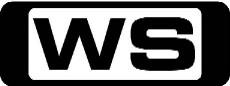 GPirate Genie Tales (Part 1 & 2)Jake leads his team, including Izzy, Cubby and their parrot lookout, Skully aboard their amazing ship, Bucky, sailing from their Pirate Island hideout on a lost treasure hunt throughout Never Land. 6:30AMSofia The First 'CC'GThe Silent KnightA young girl starts out with a regular life. But when her mom marries the king, she is whisked off to a glamorous, but sometimes confusing, castle world of royalty, pomp and new step-siblings. 7:00AMWeekend Sunrise 'CC'Wake up to a better breakfast with Andrew O'Keefe and Monique Wright for all the latest news, sport and weather. 10:00AMThe Morning Show - Weekend 'CC'PGJoin Larry Emdur and Kylie Gillies to catch up on all the highlights from this week's program, including a variety of segments from the latest news, entertainment and other hot topics. 11:00AMKochie's Business Builders 'CC'GDavid Koch provides practical advice to small and medium-sized business owners to help cement future growth and success. 11:30AMSunday Morning Disney Movie (R) 'CC' (2006)GThe Cheetah Girls 2Convinced that they are destined for stardom and determined to make it to Spain to compete in the New Voices of Music Festival, New York teens Galleria, Chanel, Aqua and Dorinda pull out all the stops to convince mothers to let them go. When the girls finally arrive in Spain and find their priorities leading them each in different directions, they quickly discover that there may be more to life than living the wild life of a Cheetah Girl. Starring RAVEN, LYNN WHITFIELD, ADRIENNE BAILON, KIELY WILLIAMS, SABRINA BRYAN, KYLE SCHMID, SANDRA CALDWELL, VINCENT CORAZZA and CAPPUCCINO.1:30PMSeven's V8 Supercars 2014 'CC'SYDNEY 5003:30PMSeven's V8 Supercars 2014 'CC'SYDNEY 5006:00PMSeven News 'CC'Seven News live and comprehensive coverage of breaking news and local, national and international top stories, plus Sport, Finance and Weather updates. 7:00PMSunday Night 'CC'Chris Bath leads a team of Australia's best reporters, breaking the stories that matter. 8:00PMProgram T.B.A. **8:30PMProgram T.B.A. **9:30PMCastle 'CC'  *New Episode*MOnce Upon A Time In The WestWhen Castle and Beckett learn that a murder victim may have been poisoned at an Old West-style resort, they visit the resort posing as newlyweds to uncover the truth. Starring NATHAN FILLION, STANA KATIC, SUSAN SULLIVAN, MOLLY QUINN, PENNY JOHNSON, TAMALA JONES, JON HUERTAS and SEAMUS DEVER.10:30PMCovert Affairs 'CC'MNo. 13 BabyThough still allegedly dead, Annie steps dangerously back to home turf so she can deliver a laptop to Auggie which holds a coded message from Henry. Meanwhile, Helen makes it clear she wants back in the CIA and Auggie's life. Starring PIPER PERABO, CHRISTOPHER GORHAM, KARI MATCHETT, PETER GALLAGHER and HILL HARPER.11:30PMCougar Town 'CC'PG(S)All Or Nothin'The Cul de Sac Crew feels weird about Laurie and Travis dating, but Jules is determined to play it cool. Bobby and Andy make it big when Penny Can goes global. But when Bobby starts throwing around money, Grayson confronts him about years of unpaid bar tabs. Meanwhile, Andy struggles to get Stan to sleep after a slasher movie. Starring COURTNEY COX, BUSY PHILIPPS, CHRISTA MILLER, DAN BYRD, IAN GOMEZ and JOSH HOPKINS and BRIAN VAN HOLT.12:00AMGrey's Anatomy (R) 'CC'MIf / ThenIn an episode that shows Seattle Grace as it never was - but what could have been - as Meredith puts Zola to bed and falls asleep, she begins to wonder, 'what if...' Guest starring Kate Walsh. Also starring ELLEN POMPEO, PATRICK DEMPSEY, SANDRA OH, JUSTIN CHAMBERS, CHANDRA WILSON, JAMES PICKENS, JR, SARA RAMIREZ, ERIC DANE, CHYLER LEIGH, KEVIN MCKIDD, KIM RAVER, JESSICA CAPSHAW, JESSE WILLIAMS, SARAH DREW and KATE BURTON.1:00AMGrey's Anatomy (R) 'CC'MAll You Need Is LoveValentine's Day brings excitement to the couples of Seattle Grace and an influx of romantics into the ER. Starring ELLEN POMPEO, PATRICK DEMPSEY, SANDRA OH, JUSTIN CHAMBERS, CHANDRA WILSON, JAMES PICKENS, JR, SARA RAMIREZ, ERIC DANE, CHYLER LEIGH, KEVIN MCKIDD, KIM RAVER, JESSICA CAPSHAW, JESSE WILLIAMS and SARAH DREW.2:00AMHome ShoppingShopping program. 3:00AMNBC Today 'CC'International news and weather including interviews with newsmakers in the world of politics, business, media, entertainment and sport. 4:00AMNBC Meet The Press 'CC'David Gregory interviews newsmakers from around the world. 5:00AMSunrise Extra 'CC'Bringing you the best moments of your mornings with the Sunrise team. 5:30AMSeven Early News 'CC'Latest news, sport and weather from Australia and around the world. 6:00AMSunrise 'CC'Wake up to a better breakfast with Samantha Armytage and David Koch for all the latest news, sport and weather. 9:00AMThe Morning Show 'CC'PGJoin Larry Emdur and Kylie Gillies each morning for a variety of segments on the latest news, entertainment and other hot topics. 11:30AMSeven Morning News 'CC'Latest news, sport and weather updates from Australia and around the world. 12:00PMThe Midday Movie (R) 'CC' (1996)M(V)The End Of EdenA world-famous pianist returns to his home town only to be outcast by his strict family and swept into an illicit and torrid affair. Starring JENNIE GARTH, ROB ESTES, POLLY HOLLIDAY, MIKE DOYLE and MICHAEL MILHOAN.2:00PMThe Daily Edition 'CC'Catch up on all of the hottest issues from today's news and entertainment with lively discussions, interviews and crosses to newsmakers around the country. Presented by Sally Obermeder, Kris Smith, Monique Wright and Tom Williams. 3:00PMThe Chase (R) 'CC'GFour contestants compete against a Chaser. The Chaser is a quiz genius, a professional quizzer. Contestants must stay one step ahead to build up their prize money! Hosted by BRADLEY WALSH.4:00PMSeven News At 4 'CC'Seven brings you the latest developments in today's top stories at home and around the world, plus sport, finance and weather updates. 5:00PMDeal Or No Deal (R) 'CC'GAndrew O'Keefe returns in this exhilarating hit game show where contestants play for $200,000. 5:30PMMillion Dollar Minute 'CC'GMillion Dollar Minute is a battle of general knowledge, where every correct answer is a step closer to the ultimate test: Can one person, in one minute, win one million dollars? Hosted by SIMON REEVE.6:00PMSeven News 'CC'Seven News live and comprehensive coverage of breaking news and local, national and international top stories, plus Sport, Finance and Weather updates. 7:00PMHome and Away 'CC'PG(A)Maddy breaks down after finding out the consequences of chemotherapy. There's trouble in paradise for Hannah and Andy. Ash struggles to find direction after failing to find his sister. Neive is making ominous phone calls about her 'plan' for Phoebe's launch. Starring KASSANDRA CLEMENTI, CASSIE HOWARTH, TAI HARA and ISABELLA GIOVINAZZO.7:30PMProgram T.B.A. **8:00PMNabbed 'CC'PGA motorcyclist falls off his bike running from Police, a Merc driver spins a carload of lies and a young man explains why he's waving a pistol around on the motorway. 8:30PMProgram T.B.A. **9:30PMCastle 'CC'  *New Episode*MKill SwitchMystery novelist Castle and detective Beckett continue to investigate strange homicides in New York, combining Castle's writer's intuition and Beckett's creative detective work. Starring NATHAN FILLION, STANA KATIC, SUSAN SULLIVAN, MOLLY QUINN, PENNY JOHNSON, TAMALA JONES, JON HUERTAS and SEAMUS DEVER.10:30PMMarvel's Agents Of S.H.I.E.L.D 'CC'  *New Episode*MYe Who Enter HereSHIELD discovers the ancient city before Hydra, but uncovering the secrets may require one of Coulson's team to make the ultimate sacrifice. Meanwhile, May and Skye race to get to Raina before Whitehall takes her. Starring CLARK GREGG, MING-NA WEN, BRETT DALTON, CHLOE BENNET and IAIN DE CAESTECKER and ELIZABETH HENSTRIDGE.11:30PMParks And Recreation 'CC'PGMoving Up - Part 1Leslie, Ben and Andy head to San Francisco for a National Parks Conference. Tom opens his restaurant, Ron has another run-in with his ex- wife Tammy 2, Andy lives a rock and roll fantasy, and Leslie makes a huge decision about her future. Starring AMY POEHLER, AZIZ ANSARI, NICK OFFERMAN, ADAM SCOTT, RASHIDA JONES, CHRIS PRATT, AUBREY PLAZA, RETTA and JIM O'HEIR.12:00AMSmugglers (R) 'CC'PGWorking for the 'Smuggler Squad' is a high-octane, demanding job. This thrilling fly-on-the-wall series tracks the officers as they try to stem the tide of illegal goods and people across the border. 1:00AMHome ShoppingShopping program. 3:30AMSons And Daughters (R) 'CC'PGIt becomes apparent that Wayne's fiancee has a secret. 4:00AMNBC Today 'CC'International news and weather including interviews with newsmakers in the world of politics, business, media, entertainment and sport. 5:00AMSunrise Extra 'CC'Bringing you the best moments of your mornings with the Sunrise team. 5:30AMSeven Early News 'CC'Latest news, sport and weather from Australia and around the world. 6:00AMSunrise 'CC'Wake up to a better breakfast with Samantha Armytage and David Koch for all the latest news, sport and weather. 9:00AMThe Morning Show 'CC'PGJoin Larry Emdur and Kylie Gillies each morning for a variety of segments on the latest news, entertainment and other hot topics. 11:30AMSeven Morning News 'CC'Latest news, sport and weather updates from Australia and around the world. 12:00PMThe Midday Movie (R) 'CC' (1996)M(V,A)Deep Family SecretsA young woman journeys back to her birthplace and discovers that much of what she had always taken for granted was all a lie. Starring RICHARD CRENNA, ANGIE DICKINSON, MOLLY GROSS, CRAIG WASSON, MEG FOSTER, JEFF KAISER, SCOTT PAETTY, CHRISTIE LYNN SMITH and TONY MUSANTE.2:00PMThe Daily Edition 'CC'Catch up on all of the hottest issues from today's news and entertainment with lively discussions, interviews and crosses to newsmakers around the country. Presented by Sally Obermeder, Kris Smith, Monique Wright and Tom Williams. 3:00PMThe Chase (R) 'CC'GContestants must answer general knowledge questions and play their tactics right in order to get themselves into the Final Chase, where they could win a cash pot worth thousands.  Hosted by BRADLEY WALSH.4:00PMSeven News At 4 'CC'Seven brings you the latest developments in today's top stories at home and around the world, plus sport, finance and weather updates. 5:00PMDeal Or No Deal (R) 'CC'GAndrew O'Keefe returns in this exhilarating hit game show where contestants play for $200,000. 5:30PMMillion Dollar Minute 'CC'GMillion Dollar Minute is a battle of general knowledge, where every correct answer is a step closer to the ultimate test: Can one person, in one minute, win one million dollars? Hosted by SIMON REEVE.6:00PMSeven News 'CC'Seven News live and comprehensive coverage of breaking news and local, national and international top stories, plus Sport, Finance and Weather updates. 7:00PMHome and Away 'CC'PG(A)Ricky and Brax learn the sex of the baby! Oscar stands by Maddy as she has surgery to protect her fertility. Spencer is less than impressed when Chris turns up in the Bay to check on him. Starring STEPHEN PEACOCKE, KASSANDRA CLEMENTI, ANDREW MORLEY, BONNIE SVEEN, JAKE SPEER and JOHNNY RUFFO.7:30PMProgram T.B.A. **8:00PMProgram T.B.A. **8:30PMProgram T.B.A. **11:30PMSpecial 'CC'  *Premiere Special*PGThe Making Of The Water DivinerA sneak peek of the upcoming movie blockbuster 'The Water Diviner' with interviews from director Russell Crowe and cast, as well as, exclusive behind- the-scenes footage. 12:00AMDr Oz (R) 'CC'+ PGThe Controversial Doctors Who Say Everything You Know AboutGet answers to your health questions from Dr Oz and other leading doctors, hospitals, associations and authors. 1:00AMHome ShoppingShopping program. 4:00AMNBC Today 'CC'International news and weather including interviews with newsmakers in the world of politics, business, media, entertainment and sport. 5:00AMSunrise Extra 'CC'Bringing you the best moments of your mornings with the Sunrise team. 5:30AMSeven Early News 'CC'Latest news, sport and weather from Australia and around the world. 6:00AMSunrise 'CC'Wake up to a better breakfast with Samantha Armytage and David Koch for all the latest news, sport and weather. 9:00AMThe Morning Show 'CC'PGJoin Larry Emdur and Kylie Gillies each morning for a variety of segments on the latest news, entertainment and other hot topics. 11:30AMSeven Morning News 'CC'Latest news, sport and weather updates from Australia and around the world. 12:00PMThe Midday Movie (R) 'CC' (1996)M(V)Fall Into DarknessA woman stages her own death to frame the person she feels is responsible for her brother's suicide. Starring TATYANA M  ALI, SEAN MURRAY, CHARLOTTE ROSS, JONATHON BRANDIS, BENJAMIN RATNER, MARCO SANCHEZ, DANIELLE NICOLET and FAY HAUSER.2:00PMThe Daily Edition 'CC'Catch up on all of the hottest issues from today's news and entertainment with lively discussions, interviews and crosses to newsmakers around the country. Presented by Sally Obermeder, Kris Smith, Monique Wright and Tom Williams. 3:00PMThe Chase (R) 'CC'GThe Chase isn't just a quiz, it's a race, where the players must ensure they stay one step ahead of the Chasers, some of the finest quiz brains in the country. Hosted by BRADLEY WALSH.4:00PMSeven News At 4 'CC'Seven brings you the latest developments in today's top stories at home and around the world, plus sport, finance and weather updates. 5:00PMDeal Or No Deal (R) 'CC'GAndrew O'Keefe returns in this exhilarating hit game show where contestants play for $200,000. 5:30PMMillion Dollar Minute 'CC'GMillion Dollar Minute is a battle of general knowledge, where every correct answer is a step closer to the ultimate test: Can one person, in one minute, win one million dollars? Hosted by SIMON REEVE.6:00PMSeven News 'CC'Seven News live and comprehensive coverage of breaking news and local, national and international top stories, plus Sport, Finance and Weather updates. 7:00PMHome And Away 'CC'  *Movie Length Finale*PG(A,V,D)In a supersized finale, as Kyle organises a group of Summer Bay residents to come and support Phoebe's launch, Neive drugs Phoebe and leaves her with her assistant. Maddy runs away from Summer Bay before her first chemotherapy session. A hysterical Sophie causes a multivehicle accident. Who will survive?  Starring NIC WESTAWAY, KASSANDRA CLEMENTI and KYLE PRYOR 8:30PMAir Rescue 'CC'PGA 19 year old motorbike rider is in critical condition after a head on collision with a family member. A mission cuts close to home as an aircrew helps to rescue his old football coach and two Park Rangers swerve to miss a wallaby - but where are the victims? 9:00PMCriminal Minds (R) 'CC'  *Double Episode*M(V,A)A Rite Of Passage /...A Thousand WordsThe BAU team heads to Texas to track a serial killer targeting illegal immigrants attempting to make safe passage into the United States. Then, the team must profile a serial killer covered in tattoos who commits suicide, but left clues to the whereabouts of his last victim. Guest starring GREG JENNINGS and DEAN NORRIS. Also starring JOE MANTEGNA, THOMAS GIBSON, PAGET BREWSTER, SHEMAR MOORE, MATTHEW GRAY GUBLER, A J  COOK, KIRSTEN VANGSNESS, MIKE DOYLE, JOSEPH LUCERO, JAIME ALVAREZ, MARLENE FORTE, KURT CACERES, ALEX QUIJANO, CASEY NELSON and JUSTIN HUEN.11:00PMGrimm 'CC'M(V,H)Red MenaceNick and Hank investigate a Wesen healer whose ability holds risks that far outweigh its rewards. Meanwhile, Juliette takes in a friend when domestic issues escalate and Hank makes a move on his physical therapist Zuri. Elsewhere, Captain Renard finally tracks down Adalind and has a stern warning for her. Starring DAVID GIUNTOLI, RUSSELL HORNSBY, BITSIE TULLOCH, SILAS WEIR MITCHELL, REGGIE LEE, SASHA ROIZ, BREE TURNER, CLAIRE COFFEE, JAMES FRAIN, SHOHREH AGHDASHLOO and SHARON LEAL.12:00AMUp All Night (R) 'CC'PGAnother Saturday NightReagan and Chris realise it has been months since their last night out and decide to paint the town with Ava and Jerry. Meanwhile, on Chris's advice Scott tries his hand at dating again. Starring CHRISTINA APPLEGATE, MAYA RUDOLPH, WILL ARNETT, LUKA JONES and ROB HUEBEL.12:30AMUp All Night (R) 'CC'PGMa'Am'DAfter failing to get Chris's attention, Reagan worries that she is losing her romantic touch. A visit to the dentist gives her a confidence boost. Then Ava learns her neighbours aren't so fond of her. Starring CHRISTINA APPLEGATE, MAYA RUDOLPH, WILL ARNETT, TONY HALE and SEAN HAYES.1:00AMHome ShoppingShopping program. 3:30AMSons And Daughters (R) 'CC'PGBeryl tries to help Leanne out of deep water with her ex-friends; and is stunned by their vicious retaliation. 4:00AMNBC Today 'CC'International news and weather including interviews with newsmakers in the world of politics, business, media, entertainment and sport. 5:00AMSunrise Extra 'CC'Bringing you the best moments of your mornings with the Sunrise team. 5:30AMSeven Early News 'CC'Latest news, sport and weather from Australia and around the world. 6:00AMSunrise 'CC'Wake up to a better breakfast with Samantha Armytage and David Koch for all the latest news, sport and weather. 9:00AMThe Morning Show 'CC'PGJoin Larry Emdur and Kylie Gillies each morning for a variety of segments on the latest news, entertainment and other hot topics. 11:30AMSeven Morning News 'CC'Latest news, sport and weather updates from Australia and around the world. 12:00PM2014 Australian PGA Golf 'CC'5:00PMDeal Or No Deal (R) 'CC'GAndrew O'Keefe returns in this exhilarating hit game show where contestants play for $200,000. 5:30PMMillion Dollar Minute 'CC'GMillion Dollar Minute is a battle of general knowledge, where every correct answer is a step closer to the ultimate test: Can one person, in one minute, win one million dollars? Hosted by SIMON REEVE.6:00PMSeven News 'CC'Seven News live and comprehensive coverage of breaking news and local, national and international top stories, plus Sport, Finance and Weather updates. 7:00PMHighway Patrol (R) 'CC'PGSmash And DashA man does a runner from the scene of a crash and when officers find him, it becomes clear why he wanted to evade police. Then, Police spot a car with stolen plates. The driver is homeless and sleeps in his car but it's what he cuddles up to that's the real concern. Then, officers are confronted with a naked driver and a car filled with porn and sex toys. 7:30PMProgram T.B.A. **8:30PMProgram T.B.A. **10:30PMThe Amazing Race 'CC'PGThe new season, which marks the 25th race around the world, will feature eleven teams as they compete for a chance to win $1 million. Hosted by PHIL KEOGHAN.11:30PMParks And Recreation 'CC'  *Season Final*PGMoving Up - Part 2During the Unity Concert, Leslie invites some coworkers to join her at her new job in Chicago, while Andy thinks about reuniting Mouse Rat. Meanwhile, Tom's Bistro prepares for the Unity Concert after-party. Starring AMY POEHLER, AZIZ ANSARI, NICK OFFERMAN, ADAM SCOTT, RASHIDA JONES, CHRIS PRATT, AUBREY PLAZA, RETTA and JIM O'HEIR.12:00AMMan Up! (R)PGLetting GoWhen the guys learn that Kenny's car would cost five thousand dollars to fix, Will offers to fix it for him. Unfortunately, Will dismantles the car and then has no idea how to put it back together. Starring MATHER ZICKEL, DAN FOGLER, CHRISTOPHER MOYNIHAN, TERI POLO, AMANDA DETMER, HENRY SIMMONS, JAKE JOHNSON and CHARLOTTE LABADIE.12:30AMMan Up! (R)PGBe Who You're NotWhen Will's boss Mr. Donahue overhears him telling a story and assumes he is yelling at Craig, he decides he likes Wills initiative and promotes him. Starring MATHER ZICKEL, DAN FOGLER, CHRISTOPHER MOYNIHAN, TERI POLO, AMANDA DETMER, HENRY SIMMONS, JAKE JOHNSON and CHARLOTTE LABADIE.1:00AMHome ShoppingShopping program. 4:00AMNBC Today 'CC'International news and weather including interviews with newsmakers in the world of politics, business, media, entertainment and sport. 5:00AMSunrise Extra 'CC'Bringing you the best moments of your mornings with the Sunrise team. 5:30AMSeven Early News 'CC'Latest news, sport and weather from Australia and around the world. 6:00AMSunrise 'CC'Wake up to a better breakfast with Samantha Armytage and David Koch for all the latest news, sport and weather. 9:00AMThe Morning Show 'CC'PGJoin Larry Emdur and Kylie Gillies each morning for a variety of segments on the latest news, entertainment and other hot topics. 11:30AMSeven Morning News 'CC'Latest news, sport and weather updates from Australia and around the world. 12:00PM2014 Australian PGA Golf 'CC'5:00PMDeal Or No Deal (R) 'CC'GAndrew O'Keefe returns in this exhilarating hit game show where contestants play for $200,000. 5:30PMMillion Dollar Minute 'CC'GMillion Dollar Minute is a battle of general knowledge, where every correct answer is a step closer to the ultimate test: Can one person, in one minute, win one million dollars? Hosted by SIMON REEVE.6:00PMSeven News 'CC'Seven News live and comprehensive coverage of breaking news and local, national and international top stories, plus Sport, Finance and Weather updates. 7:00PMBetter Homes And Gardens Summer 'CC'GSeven's Morning Show host and TV legend Larry Emdur opens up his doors to Joh and shows her around his spectacular home. Greenie shows you how to turn trash to treasure. Karen cooks king prawn skewers with a zesty dressing while, Ed has tips on the perfect roast. Rob supersizes a classic family game. Dr Harry gets up close with Orangutans of Borneo. 8:30PMProgram T.B.A. **9:30PMThe Friday Movie12:45AMSpecial 'CC'PGThe Making Of The Water DivinerA sneak peek of the upcoming movie blockbuster 'The Water Diviner' with interviews from director Russell Crowe and cast, as well as, exclusive behind- the-scenes footage. 1:15AMDr Oz (R) 'CC'PGThe Disease Doctors Fear Most: FibromyalgiaGet answers to your health questions from Dr Oz and other leading doctors, hospitals, associations and authors. 2:15AMCelebrity Juice (R) 'CC'MA(N,S,L)Gok Wan, Josie Gibson, Lethal Bizzle And Danny JonesKeith Lemon presents the celebrity panel quiz show. He is joined by team captains Rufus Hound and Fearne Cotton. Tonight's guests include Danny Jones, Josie Gibson, Gok Wan and Leathal Bizzle. 3:00AMHome ShoppingShopping program. 4:00AMNBC Today 'CC'International news and weather including interviews with newsmakers in the world of politics, business, media, entertainment and sport. 6:00AMSaturday Disney (R) 'CC'GGreat fun and entertainment including your favourite Disney shows. Hosted by CANDICE DIXON, NATHAN MORGAN and TEIGAN NASH. 7:00AMWeekend Sunrise 'CC'Wake up to a better breakfast with Andrew O'Keefe and Monique Wright for all the latest news, sport and weather. 10:00AMThe Morning Show - Weekend 'CC'PGJoin Larry Emdur and Kylie Gillies to catch up on all the highlights from this week's program, including a variety of segments on the latest news, entertainment and other hot topics. 12:00PM2014 Australian PGA Golf 'CC'5:00PMBetter Homes And Gardens (R) 'CC'GTonight, prepare for the race that stops the nation. Tara creates a stunning backyard marquee perfect for Cup Day and Fast Ed's got quick and easy canapes for your celebration. Plus, Graham visits Flemington to profile the amazing new trackside roses, Dr Harry visits the thoroughbred with a problem in the stables and Joh cooks up a storm with stars Consentino and Human Nature. Karen adds Vietnamese flavours to roast chicken with amazing results, what to do in the veggie patch right now to guarantee a bumper crop this summer and the art of creative grooming - turn your dog into the Opera House. 6:00PMSeven News 'CC'Seven News live and comprehensive coverage of breaking news and local, national and international top stories, plus Sport, Finance and Weather updates. 7:00PMFamily Movie Special9:10PMThe Saturday Movie11:10PMThe Saturday Late Movie (R) 'CC' (2009)M(V,L)State Of PlayTwo seemingly unrelated deaths occur within a short period of time: a petty thief is gunned down and a Congressman's assistant falls in front of a subway. However, wisecracking newspaper reporter Cal McAffrey spies a conspiracy waiting to be uncovered. With a turbulent past connected to the Congressman, Cal begins uprooting clues that lead him to a corporate cover-up full of insiders, informants and assassins. Soon, Cal must decide if the truth is worth selling his soul and ultimately risking his life for. Starring RUSSELL CROWE, BEN AFFLECK, RACHEL MCADAMS, HELEN MIRREN, ROBIN WRIGHT, JASON BATEMAN and JEFF DANIELS.1:50AMSpecial (R)GMountains Of AdventureScott Lambert joins a group of Australians on the adventure of a lifetime as they travel to one of the most remote places on our planet, Zanskar, a tiny Tibetan kingdom high in the Himalayas. 3:00AMHarry's Practice (R) 'CC'GDr. Harry gives chase to the dog that won't share a ball. 3:30AMIt Is Written OceaniaMWhere's the Money At?4:00AMHome ShoppingShopping program. 5:00AMDr Oz (R) 'CC'PG(A)What The Heck?! One Full Hour Of Dr. Oz's New Simple AdviceGet answers to your health questions from Dr Oz and other leading doctors, hospitals, associations and authors. 